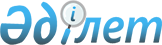 Об утверждении форм проверочных листов в сфере частного предпринимательства в области охраны, воспроизводства и использования рыб и других водных животных
					
			Утративший силу
			
			
		
					Совместный приказ и.о. Министра сельского хозяйства Республики Казахстан от 14 сентября 2011 года № 16-02/521 и и.о. Министра экономического развития и торговли Республики Казахстан от 16 сентября 2011 года № 309. Зарегистрирован в Министерстве юстиции Республики Казахстан 10 октября 2011 года № 7244. Утратил силу совместным приказом и.о Министра сельского хозяйства Республики Казахстан от 13 июля 2015 года № 18-04/647 и Министра национальной экономики Республики Казахстан от 20 июля 2015 года № 539

      Сноска. Утратил силу совместным приказом и.о Министра сельского хозяйства РК от 13.07.2015 № 18-04/647 и Министра национальной экономики РК от 20.07.2015 № 539 (вводится в действие по истечении десяти календарных дней после дня его первого официального опубликования).      В соответствии с пунктом 1 статьи 15 Закона Республики Казахстан от 6 января 2011 года "О государственном контроле и надзоре в Республике Казахстан" ПРИКАЗЫВАЕМ:



      1. Утвердить прилагаемые формы проверочных листов в сфере частного предпринимательства в области охраны, воспроизводства и использования рыб и других водных животных.



      2. Комитету рыбного хозяйства Министерства сельского хозяйства Республики Казахстан обеспечить:



      1) государственную регистрацию настоящего приказа в Министерстве юстиции Республики Казахстан;



      2) официальное опубликование настоящего приказа после государственной регистрации в Министерстве юстиции Республики Казахстан;



      3) опубликование настоящего приказа на официальном интернет-ресурсе Министерства сельского хозяйства Республики Казахстан.



      3. Признать утратившим силу совместный приказ Министра сельского хозяйства Республики Казахстан от 11 февраля 2010 года № 86 и Министра экономики и бюджетного планирования Республики Казахстан от 17 февраля 2010 года № 64 "Об утверждении форм проверочных листов в области охраны, воспроизводства и использования рыб и других водных животных" (зарегистрированный в Реестре государственной регистрации нормативных правовых актов за № 6093, опубликованный в газете "Казахстанская правда" от 16 марта 2010 года № 61 (26122)).



      4. Контроль за исполнением настоящего приказа возложить на курирующего вице-министра сельского хозяйства Республики Казахстан.



      5. Настоящий приказ вводится в действие по истечении десяти календарных дней после дня его первого официального опубликования.      И.о. Министра                          И.о. Министра 

      сельского хозяйства                    экономического

      Республики Казахстан                   развития и торговли

                                             Республики Казахстан

      _________ Е. Аман                      _________ М. КусаиновУтверждена            

Совместным приказом       

и.о. Министра сельского хозяйства

Республики Казахстан       

от 14 сентября 2011 года № 16-02/521

и и.о. Министра экономического   

развития и торговли        

Республики Казахстан        

от 16 сентября 2011 года № 309   

форма            

        Проверочный лист в сфере частного предпринимательства

        для проверяемых субъектов, занимающихся пользованием

          рыбными ресурсами и другими водными животными

             (специальное пользование, за исключением

              любительского (спортивного) рыболовства,

           мелиоративного и экспериментального ловов, лова

                в воспроизводственных целях, а также

                        в целях аквакультуры)Наименование органа ________________________________________________

____________________________________________________________________

Акт о назначении проверки __________________________________________

                                         (№, дата)

Наименование субъекта ______________________________________________

____________________________________________________________________

РНН (БИН, ИИН)______________________________________________________

Адрес местонахождения субъекта _____________________________________

____________________________________________________________________Проверку проводил

государственный инспектор ___________________ ________________

                                (Ф.И.О.)         (подпись)

      Место печатиВ случае выявления нарушений требований указываются номер и дата

составления предписания

(№ _________ от "____" _____________ 20___ года)С результатом проверки ознакомлен

(согласен/не согласен) _________________ _____________

                            (Ф.И.О.)        (подпись)

"___" _______________ 20__ года.По итогам проверки проверяемый субъект _____________________________

                                         (наименование субъекта)

переводится в категорию субъектов (отметить знаком "+"):Должностные лица органа:

_____________________ ____________ ___________________

    (должность)         (подпись)        (Ф.И.О.)

_____________________ ____________ ___________________

    (должность)         (подпись)        (Ф.И.О.)Руководитель органа:

______________________________ _______________________

      (Ф.И.О., должность)             (подпись)

форма            

       Проверочный лист в сфере частного предпринимательства

       для проверяемых субъектов, занимающихся забором воды

 (по вопросу наличия и функционирования рыбозащитных устройств)Наименование органа ________________________________________________

____________________________________________________________________

Акт о назначении проверки __________________________________________

                                          (№, дата)

Наименование субъекта ______________________________________________

РНН (БИН, ИИН) _____________________________________________________

Адрес местонахождения субъекта _____________________________________

____________________________________________________________________Проверку проводил

государственный инспектор _____________________ ______________

                                (Ф.И.О.)           (подпись)

      Место печатиВ случае выявления нарушений требований указываются номер и дата

составления предписания

(№ _________ от "____" _____________ 20___ года)С результатом проверки ознакомлен

(согласен/не согласен) _________________ _____________ 

                           (Ф.И.О)         (подпись)

"___" _______________ 20__ года.По итогам проверки проверяемый субъект ___________________________

                                         (наименование субъекта)

переводится в категорию субъектов (отметить знаком "+"):Должностные лица органа:

_____________________ ____________ ___________________

    (должность)         (подпись)        (Ф.И.О.)

_____________________ ____________ ___________________

    (должность)         (подпись)        (Ф.И.О.)Руководитель органа:

______________________________ _______________________

      (Ф.И.О., должность)             (подпись)

форма            

      Проверочный лист в сфере частного предпринимательства

      для проверяемых субъектов, занимающихся аквакультуройНаименование органа ________________________________________________

____________________________________________________________________

Акт о назначении проверки __________________________________________

                                           (№, дата)

Наименование субъекта ______________________________________________

РНН (БИН, ИИН) _____________________________________________________

Адрес местонахождения субъекта _____________________________________

____________________________________________________________________ Проверку проводил

государственный инспектор _____________________ ______________

                                (Ф.И.О.)           (подпись)

      Место печатиВ случае выявления нарушений требований указываются номер и дата

составления предписания

(№ _________ от "____" _____________ 20___ года)С результатом проверки ознакомлен

(согласен/не согласен) _________________ _____________ 

                           (Ф.И.О)         (подпись)

"___" _______________ 20__ года.По итогам проверки проверяемый субъект ___________________________

                                         (наименование субъекта)

переводится в категорию субъектов (отметить знаком "+"):Должностные лица органа:

_____________________ ____________ ___________________

    (должность)         (подпись)        (Ф.И.О.)

_____________________ ____________ ___________________

    (должность)         (подпись)        (Ф.И.О.)Руководитель органа:

______________________________ _______________________

      (Ф.И.О., должность)             (подпись)

форма            

       Проверочный лист в сфере частного предпринимательства

       для проверяемых субъектов, занимающихся зоологическим

                         коллекционированиемНаименование органа _______________________________________________

___________________________________________________________________

Акт назначении проверки ___________________________________________

                                        (№, дата)

Наименование субъекта _____________________________________________

РНН (БИН, ИИН) ____________________________________________________

Адрес местонахождения субъекта ____________________________________

___________________________________________________________________ Проверку проводил

государственный инспектор _____________________ ______________

                                (Ф.И.О.)           (подпись)

      Место печатиВ случае выявления нарушений требований указываются номер и дата

составления предписания

(№ _________ от "____" _____________ 20___ года)С результатом проверки ознакомлен

(согласен/не согласен) _________________ _____________ 

                           (Ф.И.О)         (подпись)

"___" _______________ 20__ года.По итогам проверки проверяемый субъект ___________________________

                                         (наименование субъекта)

переводится в категорию субъектов (отметить знаком "+"):Должностные лица органа:

_____________________ ____________ ___________________

    (должность)         (подпись)        (Ф.И.О.)

_____________________ ____________ ___________________

    (должность)         (подпись)        (Ф.И.О.)Руководитель органа:

______________________________ _______________________

      (Ф.И.О., должность)             (подпись)
					© 2012. РГП на ПХВ «Институт законодательства и правовой информации Республики Казахстан» Министерства юстиции Республики Казахстан
				№Перечень требованийСоответствует

предъявляемым

требованиямНе

соответствует

требованиям1.Наличие разрешения на пользование

животным миром установленной формы2.Наличие договора с территориальным

подразделением ведомства на

рыболовство и выполнение его условий3.Наличие договора с уполномоченным

органом на ведение рыбного хозяйства

и выполнение его условий4.Учет вылова рыб и других водных

животных, наличие прошнурованного

и пронумерованного промыслового

журнала установленной формы,

скрепленного подписью руководителя

субъекта рыбного хозяйства и

заверенного печатью территориального

подразделения ведомства5.Наличие производственного контроля

по охране, воспроизводству и

использованию рыб и других водных

животных (егерская служба), в том

числе обозначение береговых границ

рыбохозяйственных водоемов и (или)

участков знаками и аншлагами6.Наличие плавучих средств,

зарегистрированные и обозначенные

регистрационными номерами7.Наличие орудий лова с бирками по

форме, установленной уполномоченным

органом с указанием принадлежности к

организации и параметров орудий

лова, а также с ячеей установленного

размера8.Наличие утвержденного календарного

плана и графика проведения

исследовательских работ (для

научно-исследовательского лова)9.Наличие установленного перечня

участков лова в разрезе водоемов и

(или) участков и квадратов моря

(для научно-исследовательского лова)10.Наличие определенной сетки станций

или количества сетных и траловых

постановок или неводных притонений,

время и место проведения постановок

и притонений, тип, виды и количество

используемых орудий лова и

плавательных средств, способы лова

(неводной, сетной, удебный) (для

научно-исследовательского лова)11.Соблюдение установленных ограничений

и запретов на пользование рыбными

ресурсами и другими водными

животнымивысокой степени

рискасредней степени

рисканезначительной

степени риска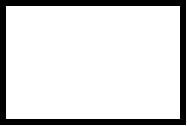 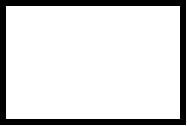 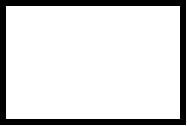 №Перечень требований Соответствует

предъявляемым

требованиямНе

соответствует

требованиям1.Наличие рыбозащитных устройств

на водозаборных и сбросных

сооружениях 2.Наличие согласования с

уполномоченным органом условий

водопотребления 3.Наличие согласования

уполномоченного органа на

установку рыбозащитных устройстввысокой степени

рискасредней степени

рисканезначительной

степени риска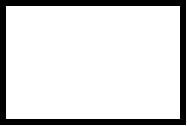 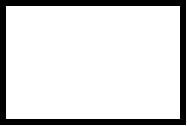 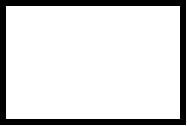 №Перечень требований Соответствует

предъявляемым

требованиямНе

соответствует

требованиям1.Наличие разрешения уполномоченного

органа на мероприятия по

скрещиванию животных 2.Наличие разрешения на переселение,

акклиматизацию, реакклиматизацию

животных3.Наличие условий выхода (утечки)

выращиваемых рыб и других водных

животных (материала) в природную

среду4.Наличие разрешения уполномоченного

органа на ввоз в Республику

Казахстан и вывоз за ее пределы рыб

и других водных животных5.Выявление заболеваний животных,

ухудшения состояния среды их

обитания, возникновение угрозы их

уничтожения и случаи замора рыб и

других водных животных6.Проведение профилактических

мероприятий с выращиваемым

материалом7.Выполнение условий по содержанию и

разведению в неволе или полувольных

условиях объектов животного мира8.Наличие биологического обоснования

при использование рыбохозяйственных

водоемов и (или) участков для целей

аквакультурывысокой степени

рискасредней степени

рисканезначительной

степени риска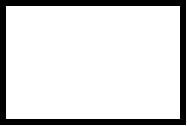 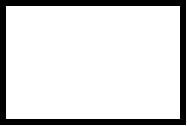 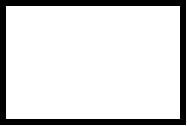 №Перечень требованийСоответствует

предъявляемым

требованиямНе

соответствует

требованиям1.Наличие решения Правительства

Республики Казахстан на добычу

и сбор рыб и других водных

животных, занесенных в Красную

книгу Республики Казахстан, для

создания и пополнения

зоологической коллекции 2.Наличие разрешения

уполномоченного органа на

создание и пополнение

зоологических коллекций путем

изъятия животных из природной

среды 3.Наличие свидетельства о внесении

зоологической коллекции в реестр4.Наличие разрешения

уполномоченного органа, при

вывозе за пределы Республики

Казахстан и ввозе на ее

территорию зоологических

коллекций видов животных, в

соответствии с Конвенцией о

международной торговле видами

дикой фауны и флоры,

находящимися под угрозой

исчезновения5.Наличие разрешения

уполномоченного органа при

вывозе за пределы Республики

Казахстан и ввозе на ее

территорию зоологических

коллекций и их экспонатоввысокой степени

рискасредней степени

рисканезначительной

степени риска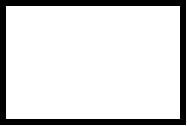 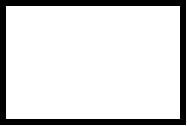 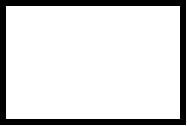 